  Name : Dipen Prafulbhai Vaghela                                                                                    Address : Flat No. 001,                                                                          Sundaram-A,                  B/H. National Computer College,	                 Air Force-2 Road,                 Jamnagar- 361006                                  Phone  : 88666 12171E-mail : dipenvaghela61@gmail.comCareer ObjectiveTo work in a firm with a professional work driven environment where I can utilize and apply my knowledge, skills which would enable me as a fresh graduate to grow while fulfilling organizational goalsEducationIFBI PROGRAM DETAILS      Modules Covered in IFBI Program Personal DetailsExperience Working in City Union Bank as a Senior AssociateWork Allocated-cash and clearingI hereby declare that the information given above is true to the best of my knowledge & belief.Date: 16/10/2016   Place: Jamnagar                                                                                                         Signature: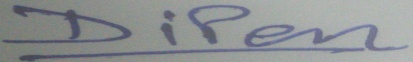                                                                                     (Dipen Vaghela)